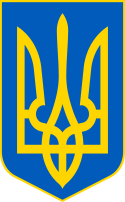 У К Р А Ї Н ААВАНГАРДІВСЬКА СЕЛИЩНА  РАДАОДЕСЬКОГО РАЙОНУ ОДЕСЬКОЇ ОБЛАСТІР І Ш Е Н Н Я    Про передачу майна з балансу Авангардівської селищної ради на баланс військової частини А7382На підставі звернення командира ВЧ А 7382 від 02.02.2023 року № 5/111 щодо передачі квадракоптера DJI Mavic Air 2, відповідно Указу Президента України «Про введення воєнного стану в Україні» від 24.02.2022 року № 64/2022, керуючись ст. 26, 60 Закону України «Про місцеве самоврядування в Україні», враховуючи рекомендації постійної комісії селищної ради з питань комунальної власності, житлово-комунального господарства, благоустрою, планування територій, будівництва, архітектури, енергозбереження та транспорту, Авангардівська селищна рада ВИРІШИЛА:Передати безоплатно з балансу Авангардівської селищної ради (код ЄДРПОУ - 23211248) на  баланс Військової частини А7382 (код ЄДРПОУ - 26630613) майно за переліком згідно Додатку 1.Створити спільну комісію з приймання-передачі майна у складі згідно Додатку 2. Спільній комісії здійснити приймання-передачу майна та скласти відповідний акт приймання-передачі.4. Відділу бухгалтерського обліку та звітності Авангардівської селищної ради забезпечити відображення в бухгалтерському обліку операцій із приймання-передачі майна згідно Акту приймання-передачі.5. Контроль за виконанням рішення покласти на постійну комісію селищної ради з питань комунальної власності, житлово-комунального господарства, благоустрою, планування територій, будівництва, архітектури, енергозбереження та транспорту. Селищний голова                                                    Сергій ХРУСТОВСЬКИЙ№ 1764-VIIІВід 23.02.2023Додаток 1до рішення Авангардівської селищної ради № 1764-VIIІ від 23.02.2023р.Перелік майна для приймання-передачі  з балансу Авангардівської селищної ради на баланс Військової частини А 7382 Секретар ради 					       Валентина  ЩУРДодаток 2до рішення Авангардівської селищної ради №_____ - VIIІ від 23.02.2023р.Склад комісії для приймання-передачі майна з балансуАвангардівської селищної ради на баланс Військової частини А 7382Представники Авангардівської селищної ради Одеського району Одеської області:- Сергій МОКАН – Директор комунального підприємства «Авангардкомунсервіс»;- Юрій ПІРОЖОК – Директор житлово-комунального підприємства «Драгнава»;- Дарія МУРАЧЕВА – головний спеціаліст Авангардівської селищної ради.
Представники Військової частини А 7382:Вадим МУХІН – Командир військової частини А 7382 полковникСекретар ради 					       Валентина  ЩУРНазва об’єктуКількістьКвадракоптер DJI Mavic Air 21